Town of Hartford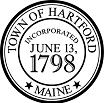 Planning Board1196 Main Street, Hartford, Maine 04220Tel. 207-388-2674 Fax 207-388-2388Hartford@megalink.netNotice to Property Owners and AbuttersBuilding Permit Ordinance AmendmentsProposed Changes Affecting Dwelling Density and Lot SizeCertain areas on various Town of Hartford tax maps have been defined as “designated growth areas” by the Town of Hartford Revised Comprehensive Plan 2008.  The proposed revised Building Permit Ordinance defines these changes on the affected tax maps as required by new State laws that go into effect July 1, 2024. See the enclosed information sheet “Why the Building Permit Ordinance is being revised.”To review the changes, visit the Town Office or review them on the Town of Hartford website at https://hartfordmaine.weebly.com/  The Town will hold a Public Hearing concerning the changes on Thursday, April 18, 2024 at 6:30 pm in the Town Hall at 1190 Main St, Hartford.  The meeting is open to the public and you have the right to attend.